Autorname 1Autorname 2Gestaltungsleitfaden für das forum historiae iurisHinweise für Autorinnen und AutorenTiteleiAutorDer Autorname steht vor dem Titel. Bei mehreren AutorInnen steht jeder Name in einer eigenen Zeile. Nutzen Sie für jeden Autornamen die Formatvorlage Autor. Die institutionelle Anbindung oder Danksagung kann in einer Fußnote zum Autorennamen beigefügt werden. Titel/UntertitelDer Titel folgt nach den Autornamen und kann sowohl eine Fußnote enthalten als auch kursive Hervorhebungen. Nach dem Titel kann ein Untertitel eingefügt werden. Nutzen Sie die Formatvorlagen Titel bzw. Untertitel.AbstractNach Titel bzw. Untertitel kann ein Abstract folgen. Nutzen Sie die Formatvorlage Abstract in der jeweiligen Sprache (de, en, es, fr, it, pt). Bei Abstracts sind keine Fußnoten erlaubt.EpigraphNach dem Abstract kann ein Epigraph folgen, das mehrere Absätze umfassen und Fußnoten enthalten kann. Nutzen Sie dafür die Formatvorlage Epigraph, welches automatisch für eine rechtsbündige Ausrichtung sorgt.HaupttextDamit die Weiterverarbeitung Ihres Manuskripts einwandfrei funktioniert, halten Sie sich bitte an folgende Grundregeln:Verwenden Sie nur die in dieser Dokumentvorlage verwendeten und erwähnten Formatvorlagen. Nur diese können im weiteren Verarbeitungsprozess problemlos online und als PDF-Dokument umgesetzt werden.Bitte verändern Sie auf keinen Fall ganze Textbereiche durch markieren und Zuweisen von Schrifttypen, Blocksatz, Zeilenabstand, usw. Das Manuskript muss das spätere Layout des fhi diesbezüglich nicht simulieren. Auch Einrückungen am Anfang der ersten Zeile eines Absatzes sind nicht nötig.Wenn Sie Texte aus dem Internet per copy&paste in das Dokument einfügen, wählen Sie beim Kopieren unbedingt die Option „nur Text einfügen“.Speichern Sie das Word-Dokument im docx-Format und nicht im älteren doc-Format.ÜberschriftenÜberschriften können hierarchisch gegliedert werden. Dafür stehen die Formatvorlagen Überschrift 1 bis Überschrift 7 zur Verfügung. Die hierarchische Folge der Überschriften sollte unbedingt eingehalten werden (also keine Überschrift 4 nutzen ohne vorher eine Überschrift 1, Überschrift 2 und Überschrift 3 gesetzt zu haben).Überschriften dürfen kursive Hervorhebungen und Fußnoten enthalten.ÜberschriftennummerierungBei der Nummerierung von Überschriften sind folgende Varianten möglich: Keine Nummerierung (nur bei einem Text mit wenigen Überschriften zu empfehlen)Nummerierung mit arabischen Ziffern nach dem Muster: 1 – 1.1 – 1.1.1 – usw. bis in die 6. Ebene, Ebene 7 hat keine NummerierungEine Zählung mit römischen und arabischen Ziffern sowie Buchstaben nach dem Muster: I – A – 1 – i – a) – aa) bis in die 6. Ebene, Ebene 7 hat keine NummerierungHervorhebungTextpassagen sind grundsätzlich durch Kursivierung hervorzuheben. FußnotenNur Fußnoten sind zulässig, keine Endnoten. Wenn der Fußnotenanker an ein kursives Wort angefügt wird, sollte er ebenfalls kursiv sein, der Fußnotentext jedoch nicht.ZitateKürzere Zitate (bis ca. 3 Zeilen) werden in »Anführungszeichen« gestellt und laufen im Fließtext mit. Längere Zitate werden als eingerückte Blöcke dargestellt werden (ohne Anführungszeichen und ohne Einzug der ersten Zeile). Verwenden Sie dafür die Formatvorlage Zitat1: Lorem ipsum dolor sit amet, consetetur sadipscing elitr, sed diam nonumy eirmod tempor invidunt ut labore et dolore magna aliquyam erat, sed diam voluptua. At vero eos et accusam et justo duo dolores et ea rebum. Stet clita kasd gubergren, no sea takimata sanctus est Lorem ipsum dolor sit amet. Lorem ipsum dolor sit amet, consetetur sadipscing elitr, sed diam nonumy eirmod tempor invidunt ut labore et dolore magna aliquyam erat, sed diam voluptua.Infobox Um kurze Passagen bzw. Exzerpte hervorzuheben oder zusätzliche Informationen mitzuteilen, nutzen Sie die Formatvorlage Kasten, um eine Infobox zu erstellen.Listen und AufzählungenNutzen Sie die Formatvorlage Listenabsatz für eine Aufzählung oder Liste. Eine ungeordnete Liste wird mit einem Punkt gezählt:ein Punktein weiterer Punktund so weiter... Eine nummerierte Aufzählung wird in der Form 1., 2. usw gezählt: Der erste Punkt,der zweite Punktund der dritte Punkt.Liste über zwei EbenenSie können maximal zwei Ebenen im forum historiae iuris verwenden. Die zweite Ebene wird eingerückt und mit kleinen Buchstaben oder einem Punkt gezählt. Eine solche Liste kann auch eine Kombination aus geordneter (nummerierter) und ungeordneter Aufzählung sein:Der erste Punktein Unterpunkt zum ersten Punktnoch ein Unterpunkt zum ersten PunktDer zweite Punktein Unterpunkt zum zweiten PunktDer dritte PunktGrafikenBilder müssen in einer für die Anzeige im Internet und den Ausdruck als pdf geeigneten Auflösung und Größe vorliegen und sollte auf jeden Fall zusätzlich als gesonderte Datei mitgeliefert werden. Geeignete Formate sind TIF, PNG, und JPG. Für die Verwendungsrechte an der Grafik hat allein der Autor zu sorgen.Der Grafik kann eine Überschrift (Formatvorlage Beschriftung) beigegeben werden sowie eine Bildunterschrift, die unterhalb der Grafik stehen wird (Formatvorlage Legende), z.B.:Überschrift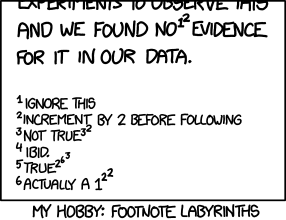 Quelle: https://xkcd.com/1208/, 31.01.2017TabellenDas fhi erlaubt nur die Verarbeitung einfach strukturierter Tabellen, die hochkant in das Manuskript eingefügt sind. Wie Grafiken kann eine Tabelle eine Überschrift (Formatvorlage Beschriftung) enthalten und eine Tabellenunterschrift (Formatvorlage Legende). Zelleninhalte können zur Hervorhebung kursiv ausgezeichnet werden. Jede Tabelle wird mit kompletten Tabellenlinien ausgegeben.Titel der TabelleEine Tabelle kann eine Legende erhalten, die unterhalb der Tabelle angezeigt wird.RezensionenBei Rezensionen werden die bibliographischen Angaben des rezensierten Buches als Rezensionstitel geschrieben. Texte in nicht-lateinischen SchriftsystemenGriechische oder kyrillische Schriftzeichen werden doppelt unterstrichen (Zeichen markieren, Strg + D festhalten, dann die doppelte Linie unter „Unterstreichung“ wählen und Ok drücken). Chinesische, Japanische und Koreanische Schriftzeichen werden punktiert unterstrichen (gleicher Vorgang).Bibliographie (optional)Nutzen Sie die Formatvorlage BiblTitel für die Überschrift der Bibliographie. Falls Sie die Bibliographie in Abschnitte aufteilen wollen, z.B. Quellen und Sekundärliteratur, wählen Sie für die Abschnittsüberschriften die Formatvorlage BiblSektion. Autorennamen werden in den bibliographischen Angaben in Kapitälchen gesetzt (markieren Sie dazu den Namen und drücken Sie dann Strg + Umschalttaste + Q).Abschnitt 1: z. B. QuellenGöbel, Nadine, Ben Kamis (2017): Gestaltungsleitfaden für das forum historiae iuris, Frankfurt/M, MPIeR, 5 S.Duve, Thomas (2016): Global Legal History – A Methodological Approach. Max Planck Institute for European Legal History Research Paper Series, No. 2016-04 (http://ssrn.com/abstract=2781104)Abschnitt 2: z.B. SekundärliteraturSchmoeckel, Mathias (2009): Dauerhaft engpassfreie Märkte durch "Regulierung"? Erfolgsgeschichte eines Begriffs, in forum historiae iuris, 6. Februar 2009, online: http://www.forhistiur.de/zitat/0902schmoeckel.htmSchröder, Rainer (2009:) Gerechtigkeit in (oder für?) Lüritz - Zu Markovits’ Schilderung eines DDR-Gerichts, 7. Dezember 2007, online: http://www.forhistiur.de/zitat/0712schroeder.htm Spalte 1Spalte 2Spalte 3Erste Zeileein Wertund noch ein WertZweite Zeileein Wertdieser ist ein anderer Wert